Сообщение о возможном установлении публичного сервитута в отношении  земельных участков: В соответствии со статьей 39.42 Земельного кодекса Российской Федерации  Министерством имущества Челябинской области  рассматриваются ходатайства ОАО «МРСК Урала» об установлении публичного сервитута в целях размещения объектов электросетевого хозяйства (линия электропередачи 110кВ ЮГРЭС-Кочкарь, линия электропередачи                       110кВ Коелга-Кочкарь) сроком на 49 лет (Постановление Правительства Челябинской области от 24.11.2008  № 389-П              «О схеме территориального планирования Челябинской области» размещено в Федеральной государственной информационной системе территориального планирования   на сайте www.fgistp.economy.gov.ru). Заинтересованные лица могут ознакомиться с поступившими ходатайствами, описанием местоположения границ публичного сервитута в сети интернет: на сайте Министерства имущества Челябинской области www.imgov74.ru, на сайте администрации Увельского муниципального района www.admuvelka@.ru,  администрации Каменского сельского поселения Увельского муниципального района www.kamenkasp.ru, а так же, по адресу:  г. Челябинск, пр. Ленина, д. 57, каб. 306,  тел. (351) 263-72-08, понедельник – четверг  8.30 до 17.30, пятница с 8.30 до 16.15 (обед с 12.00 до 12.45). Правообладатели земельных участков,  в отношении которых испрашивается публичный сервитут, если их права (обременения прав)  не зарегистрированы в Едином государственном реестре недвижимости, в течение 30 дней со дня опубликования сообщения могут обратиться  с заявлением об учете их прав на земельные участки с приложением копий документов, подтверждающих эти права, в Министерство имущества Челябинской области по адресу: Челябинская обл., г. Челябинск, пр. Ленина, д. 57, каб. 306,  тел. (351) 263-72-08, понедельник – четверг  8.30 до 17.30, пятница с 8.30                 до 16.15 (обед с 12.00 до 12.45), ответственный исполнитель: Моисеева Наталья Владимировна.№ п/пАдрес, местоположениеКадастровый номер1Местоположение установлено относительно ориентира, расположенного за пределами участка. Ориентир с. Кабанка. Участок находится примерно в 3км., по направлению на юг от ориентира. Почтовый адрес ориентира: 188,86 га – пашни, 33,44 га – пастбища74:21:0114001:372Местоположение установлено относительно ориентира, расположенного за пределами участка. Ориентир с. Кабанка. Участок находится примерно в 4,25 км., по направлению на юг от ориентира. Почтовый адрес ориентира: Челябинская обл., р-н Увельский74:21:0114001:33Местоположение установлено относительно ориентира, расположенного за пределами участка. Ориентир с. Кабанка. Участок находится примерно в 4,9 км., по направлению на юг от ориентира. Почтовый адрес ориентира: Челябинская обл., р-н Увельский74:21:0114001:44Местоположение установлено относительно ориентира, расположенного за пределами участка. Ориентир с. Кабанка. Участок находится примерно в 4,25 км., по направлению на юг от ориентира. Почтовый адрес ориентира: Челябинская обл., р-н Увельский74:21:0114001:25Местоположение установлено относительно ориентира, расположенного за пределами участка. Ориентир с. Кабанка. Участок находится примерно в 4,5 км., по направлению на юг от ориентира. Почтовый адрес ориентира: Челябинская обл., р-н Увельский74:21:0114001:16Местоположение установлено относительно ориентира, расположенного за пределами участка. Ориентир с. Берёзовка. Участок находится примерно в 12,5 км., по направлению на юг от ориентира. Почтовый адрес ориентира: Челябинская обл., р-н Увельский74:21:0114001:87Челябинская обл., р-н Увельский, южнее п. Березовка вдоль автодороги Южноуральск-Магнитогорск примерно 12-13 км. автодороги74:21:0114001:1128Местоположение установлено относительно ориентира, расположенного за пределами участка. Ориентир с. Берёзовка. Участок находится примерно в 12км., по направлению на юг от ориентира. Почтовый адрес ориентира: Челябинская обл., р-н Увельский74:21:0114001:99Местоположение установлено относительно ориентира, расположенного в границах участка.  Почтовый адрес ориентира: Челябинская обл., р-н Увельский , расположен южнее п. Берёзовка до автодороги Южноуральск-Магнитогорск, пастбищ – 426,24 га, расположенных в 9 км южнее п. Берёзовка на берегу реки Увелка, в 15 км южнее п. Берёзовка у автодороги Южноуральск-Магнитогорск74:21:0114002:19610Местоположение установлено относительно ориентира, расположенного в границах участка.  Почтовый адрес ориентира: Челябинская обл., р-н Увельский , расположен южнее п. Берёзовка до автодороги Южноуральск-Магнитогорск, пастбищ – 426,24 га, расположенных в 9 км южнее п. Берёзовка на берегу реки Увелка, в 15 км южнее п. Берёзовка у автодороги Южноуральск-Магнитогорск74:21:0114002:1211Местоположение установлено относительно ориентира, расположенного в границах участка.  Почтовый адрес ориентира: Челябинская обл., р-н Увельский , расположен южнее п. Берёзовка до автодороги Южноуральск-Магнитогорск, пастбищ – 426,24 га, расположенных в 9 км южнее п. Берёзовка на берегу реки Увелка, в 15 км южнее п. Берёзовка у автодороги Южноуральск-Магнитогорск74:21:0114002:19512Местоположение установлено относительно ориентира, расположенного за пределами участка. Ориентир г. Южноуральск. Участок находится примерно в 2 км., по направлению на запад от ориентира. Почтовый адрес ориентира: Челябинская обл., р-н Увельский74:21:0114002:2913Местоположение установлено относительно ориентира, расположенного за пределами участка. Ориентир д. Водопойка. Участок находится примерно в 5,5 км., по направлению на северо-запад от ориентира. Почтовый адрес ориентира: Челябинская обл., р-н Увельский74:21:0114002:6114Местоположение установлено относительно ориентира, расположенного за пределами участка. Ориентир г. Южноуральск. Участок находится примерно в 2 км., по направлению на запад от ориентира. Почтовый адрес ориентира: Челябинская обл., р-н Увельский74:21:0114002:2615Местоположение установлено относительно ориентира, расположенного за пределами участка. Ориентир г. Южноуральск. Участок находится примерно в 1,9 км., по направлению на запад от ориентира. Почтовый адрес ориентира: Челябинская обл., р-н Увельский74:21:0114002:3016Местоположение установлено относительно ориентира, расположенного за пределами участка. Ориентир г. Южноуральск. Участок находится примерно в 1,7 км., по направлению на запад от ориентира. Почтовый адрес ориентира: Челябинская обл., р-н Увельский74:21:0114002:3117Местоположение установлено относительно ориентира, расположенного за пределами участка. Ориентир д. Водопойка. Участок находится примерно в 10 км., по направлению на север от ориентира. Почтовый адрес ориентира: Челябинская обл., р-н Увельский74:21:0114002:118Челябинская обл., р-н Увельский, 8,5 км на восток ль с. Кабанка74:21:0000000:2981(2)19Местоположение установлено относительно ориентира, расположенного в границах участка. Ориентир газопровод-отвод и ГРС г.Южноуральск (протяженностью 1,1 км от 1902 км магистрального газопровода Бухара-Урал). Почтовый адрес ориентира: Челябинская обл., р-н Увельский74:21:0112003:15020Местоположение установлено относительно ориентира, расположенного за пределами участка. Ориентир с. Кабанка. Участок находится примерно в 9 км., по направлению на восток от ориентира. Почтовый адрес ориентира: Челябинская обл., р-н Увельский74:21:0112003:26921Местоположение установлено относительно ориентира, расположенного за пределами участка. Ориентир плотина Южноуральской ГРЭС. Участок находится примерно в 1 км., по направлению на северо-запад от ориентира. Почтовый адрес ориентира: Челябинская обл., р-н Увельский74:21:0112003:122Местоположение установлено относительно ориентира, расположенного за пределами участка. Ориентир п. Подгорный. Участок находится примерно в 2 км., по направлению на юго- восток от ориентира. Почтовый адрес ориентира: Челябинская обл., р-н Увельский п. Подгорный74:21:0101003:12223Местоположение установлено относительно ориентира, расположенного за пределами участка. Ориентир п. Подгорный. Участок находится примерно в 2 км., по направлению на юго- восток от ориентира. Почтовый адрес ориентира: Челябинская обл., р-н Увельский п. Подгорный74:21:0105001:6424Местоположение установлено относительно ориентира, расположенного за пределами участка. Ориентир п. Зеленый Лог. Участок находится примерно в 3 км., по направлению на север от ориентира. Почтовый адрес ориентира: Челябинская обл., р-н Увельский 74:21:0109001:225Местоположение установлено относительно ориентира, расположенного за пределами участка. Ориентир поселок. Участок находится примерно в 3,5 км., по направлению на север от ориентира. Почтовый адрес ориентира: Челябинская обл., р-н Увельский, Зеленый Лог74:21:0109001:2026Местоположение установлено относительно ориентира, расположенного в границах участка. Почтовый адрес ориентира: Челябинская обл., р-н Увельский74:21:0000000:328(1)27Челябинская обл., р-н Увельский74:21:0113001:4828Местоположение установлено относительно ориентира, расположенного за пределами участка. Ориентир п. Зеленый Лог. Участок находится примерно в 3500 м., по направлению на северо-восток от ориентира. Почтовый адрес ориентира: Челябинская обл., р-н Увельский74:21:0000000:255530Местоположение установлено относительно ориентира, расположенного за пределами участка. Ориентир деревня. Участок находится примерно в 2,4 км., по направлению на юго-запад от ориентира. Почтовый адрес ориентира: Челябинская обл., р-н Увельский, п. Каменский74:21:0113002:1531Местоположение установлено относительно ориентира, расположенного за пределами участка. Ориентир п. Каменский. Участок находится примерно в 2,9 км., по направлению на юго-запад от ориентира. Почтовый адрес ориентира: Челябинская обл., р-н Увельский, п. Каменский74:21:0113002:1132Местоположение установлено относительно ориентира, расположенного за пределами участка. Ориентир п. Зеленый Лог. Участок находится примерно в 3,6 км., по направлению на северо-запад от ориентира. Почтовый адрес ориентира: Челябинская обл., р-н Увельский, п. Зеленый Лог74:21:0109002:1933Местоположение установлено относительно ориентира, расположенного за пределами участка. Ориентир п. Зеленый Лог. Участок находится примерно в 1,4 км., по направлению на запад от ориентира. Почтовый адрес ориентира: Челябинская обл., р-н Увельский, п. Зеленый Лог74:21:0109003:9Сведения о местоположении границ объектаСведения о местоположении границ объектаСведения о местоположении границ объектаСведения о местоположении границ объектаСведения о местоположении границ объектаСведения о местоположении границ объекта1. Система координат МСК-74, зона 21. Система координат МСК-74, зона 21. Система координат МСК-74, зона 21. Система координат МСК-74, зона 21. Система координат МСК-74, зона 21. Система координат МСК-74, зона 22. Сведения о характерных точках границ объекта2. Сведения о характерных точках границ объекта2. Сведения о характерных точках границ объекта2. Сведения о характерных точках границ объекта2. Сведения о характерных точках границ объекта2. Сведения о характерных точках границ объектаОбозначение характерных точек границКоординаты, мКоординаты, мМетод определения координатхарактерной точкиСредняя квадратическая погрешность положенияхарактерной точки (Mt), мОписаниеобозначения точки на местности (при наличии)Обозначение характерных точек границXYМетод определения координатхарактерной точкиСредняя квадратическая погрешность положенияхарактерной точки (Mt), мОписаниеобозначения точки на местности (при наличии)264544247.532295553.11Метод спутниковых геодезических измерений (определений)0.1-265544307.732295580.46Метод спутниковых геодезических измерений (определений)0.1-266544439.102295639.46Метод спутниковых геодезических измерений (определений)0.1-267544590.532295705.71Метод спутниковых геодезических измерений (определений)0.1-268544761.182295781.58Метод спутниковых геодезических измерений (определений)0.1-269544930.932295856.91Метод спутниковых геодезических измерений (определений)0.1-270545109.532295937.02Метод спутниковых геодезических измерений (определений)0.1-271545284.152296014.73Метод спутниковых геодезических измерений (определений)0.1-272545474.622296099.78Метод спутниковых геодезических измерений (определений)0.1-273545623.352296165.29Метод спутниковых геодезических измерений (определений)0.1-274545703.222296202.72Метод спутниковых геодезических измерений (определений)0.1-275545693.162296225.61Метод спутниковых геодезических измерений (определений)0.1-276545693.202296253.06Метод спутниковых геодезических измерений (определений)0.1-277545602.672296210.81Метод спутниковых геодезических измерений (определений)0.1-278545454.342296145.48Метод спутниковых геодезических измерений (определений)0.1-279545263.792296060.39Метод спутниковых геодезических измерений (определений)0.1-280545089.132295982.68Метод спутниковых геодезических измерений (определений)0.1-281544910.552295902.57Метод спутниковых геодезических измерений (определений)0.1-282544740.882295827.28Метод спутниковых геодезических измерений (определений)0.1-283544570.352295751.45Метод спутниковых геодезических измерений (определений)0.1-284544418.842295685.18Метод спутниковых геодезических измерений (определений)0.1-285544287.152295626.02Метод спутниковых геодезических измерений (определений)0.1-286544227.132295598.77Метод спутниковых геодезических измерений (определений)0.1-План границ объектаВыносной лист № 1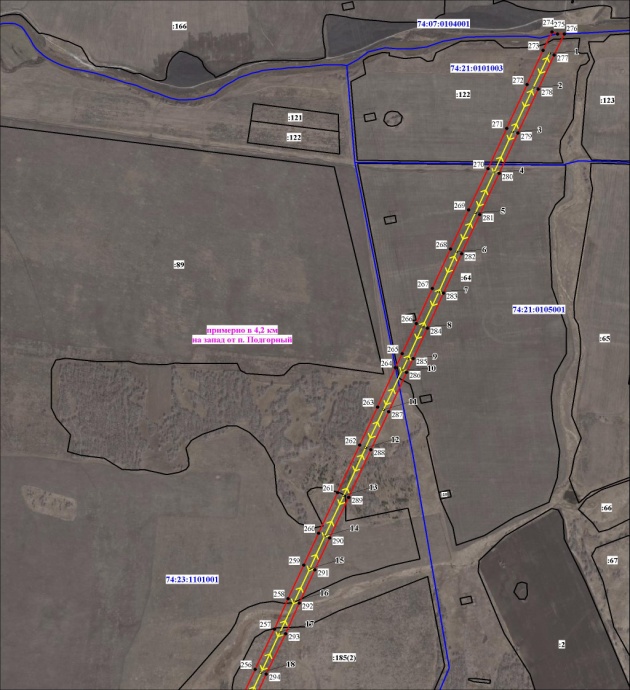 Масштаб 1:10000Используемые условные знаки и обозначения:Условные обозначения представлены на листе 28Подпись	Морева М. О.	Дата 25 октября 2019 г.Место для оттиска печати (при наличии) лица, составившего описание местоположения границ объектаСведения о местоположении границ объектаСведения о местоположении границ объектаСведения о местоположении границ объектаСведения о местоположении границ объектаСведения о местоположении границ объектаСведения о местоположении границ объекта1. Система координат МСК-741. Система координат МСК-741. Система координат МСК-741. Система координат МСК-741. Система координат МСК-741. Система координат МСК-742. Сведения о характерных точках границ объекта2. Сведения о характерных точках границ объекта2. Сведения о характерных точках границ объекта2. Сведения о характерных точках границ объекта2. Сведения о характерных точках границ объекта2. Сведения о характерных точках границ объектаОбозначение характерных точек границКоординаты, мКоординаты, мМетод определения координатхарактерной точкиСредняя квадратическая погрешность положенияхарактерной точки (Mt), мОписаниеобозначения точки на местности (при наличии)Обозначение характерных точек границXYМетод определения координатхарактерной точкиСредняя квадратическая погрешность положенияхарактерной точки (Mt), мОписаниеобозначения точки на местности (при наличии)1234566528501.692315136.18Метод спутниковых геодезических измерений (определений)0-24526827.432311019.68Метод спутниковых геодезических измерений (определений)0-25526813.492310342.13Метод спутниковых геодезических измерений (определений)0-26524522.072304020.93Метод спутниковых геодезических измерений (определений)0-54524565.492304005.98Метод спутниковых геодезических измерений (определений)0-55526860.372310333.66Метод спутниковых геодезических измерений (определений)0-56526874.422311018.58Метод спутниковых геодезических измерений (определений)0-73528554.292315127.28Метод спутниковых геодезических измерений (определений)0-План границ объектаВыносной лист № 1, 7-9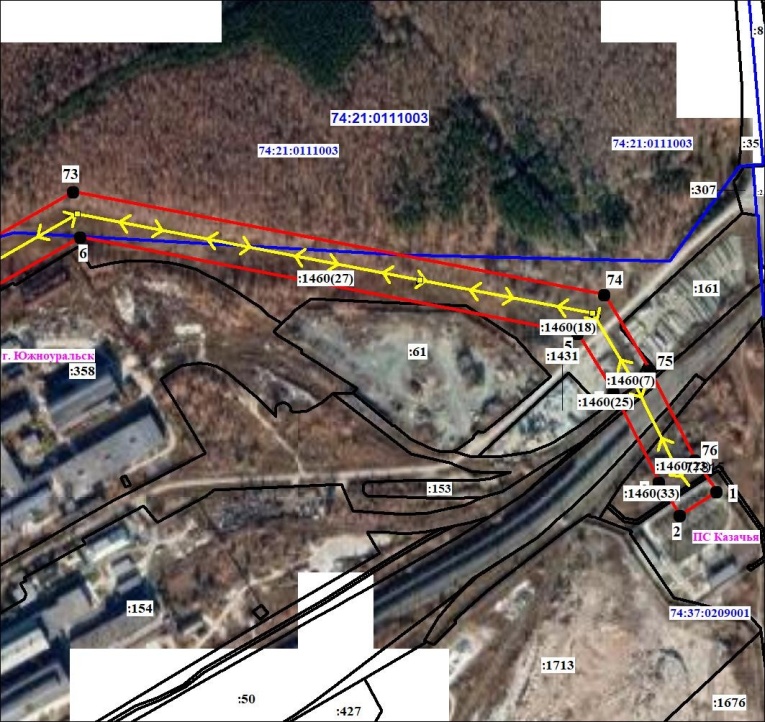 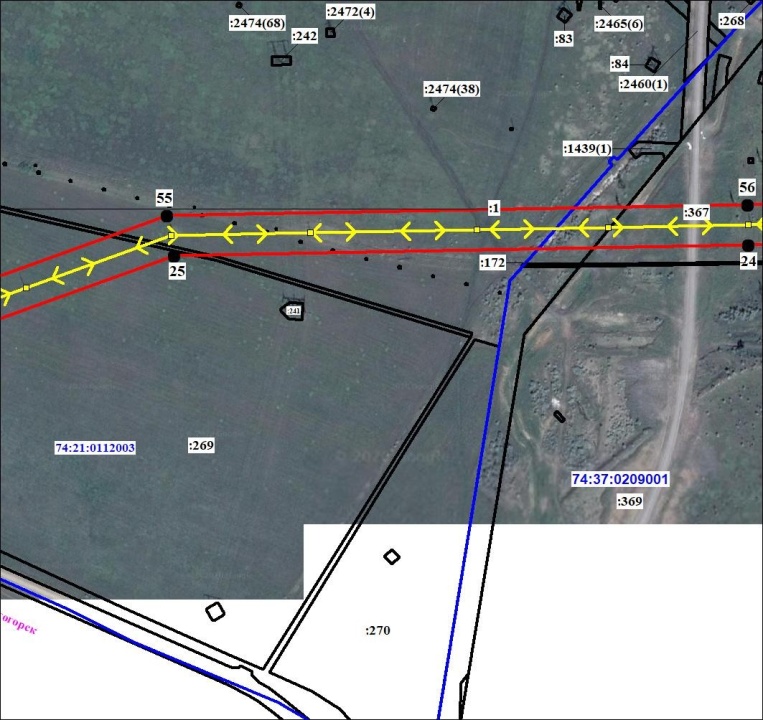 Масштаб 1:5000Используемые условные знаки и обозначения:Условные обозначения представлены на листе 8Подпись	Морева М. О.	Дата 13 августа 2020 г.Место для оттиска печати (при наличии) лица, составившего описание местоположения границ объектаПлан границ объектаВыносной лист № 8-9, 10-11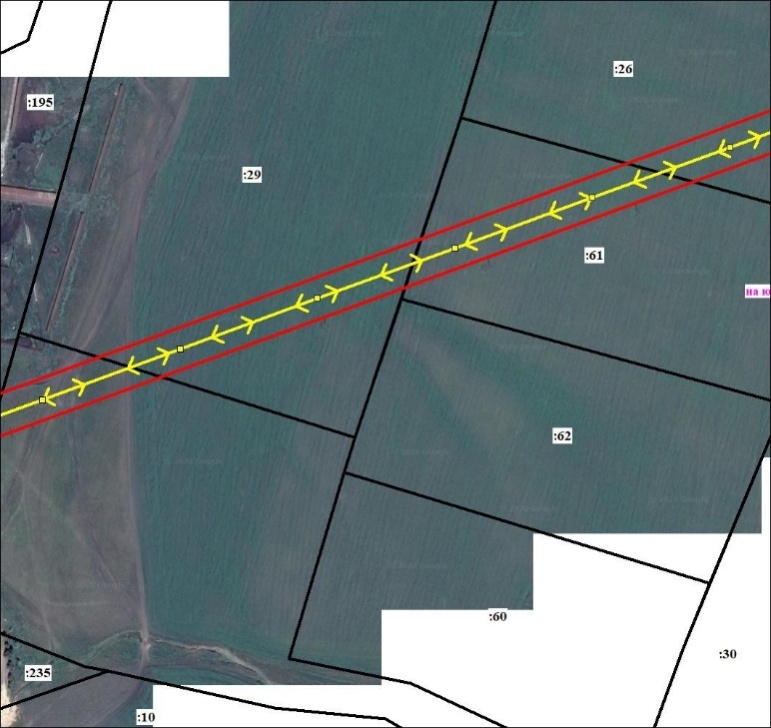 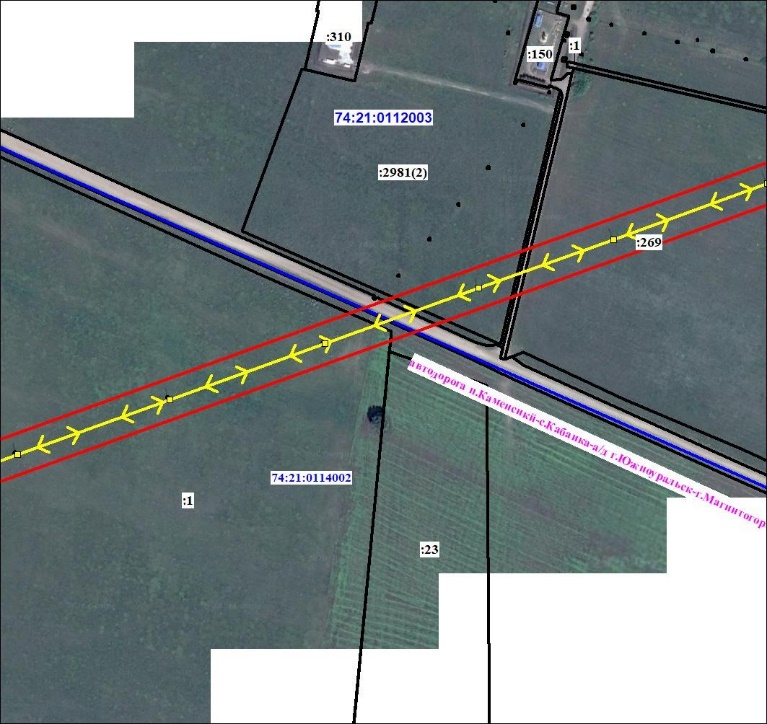 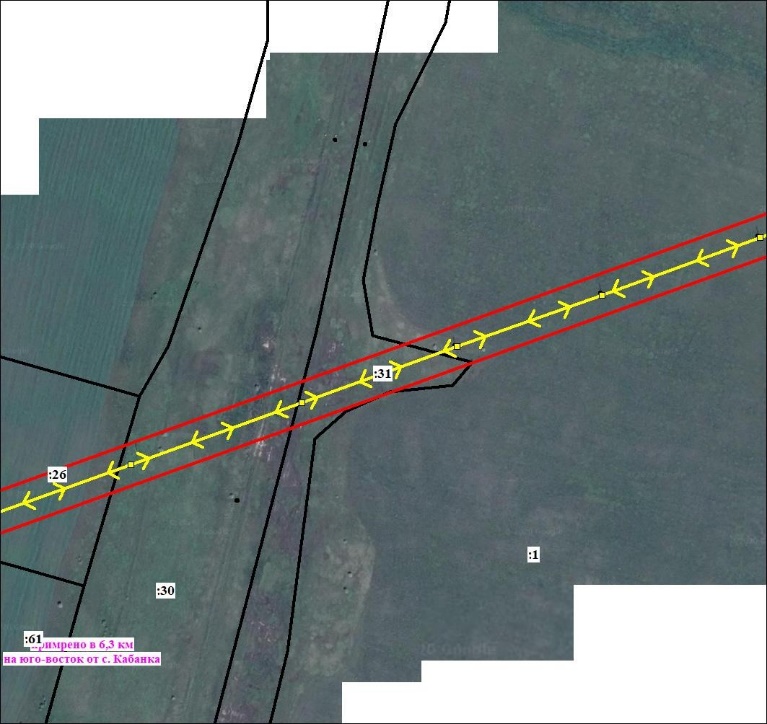 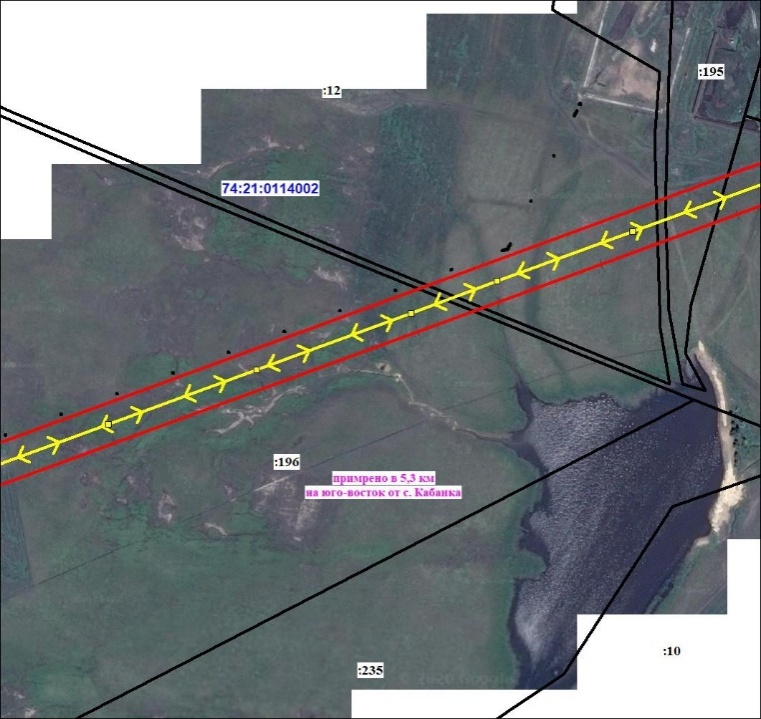 Масштаб 1:5000Используемые условные знаки и обозначения:Условные обозначения представлены на листе 8Подпись	Морева М. О.	Дата 13 августа 2020 г.Место для оттиска печати (при наличии) лица, составившего описание местоположения границ объектаПлан границ объектаВыносной лист № 12-15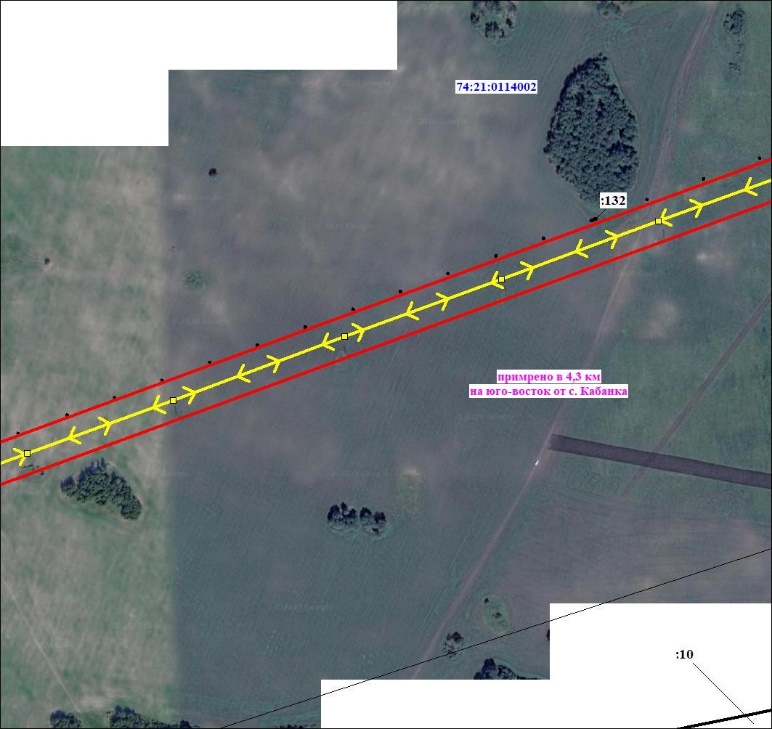 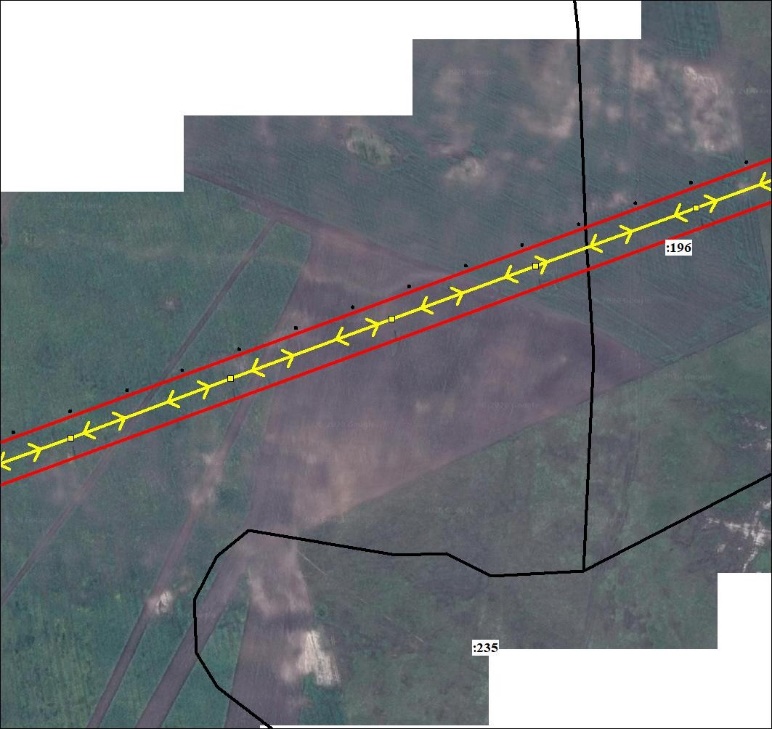 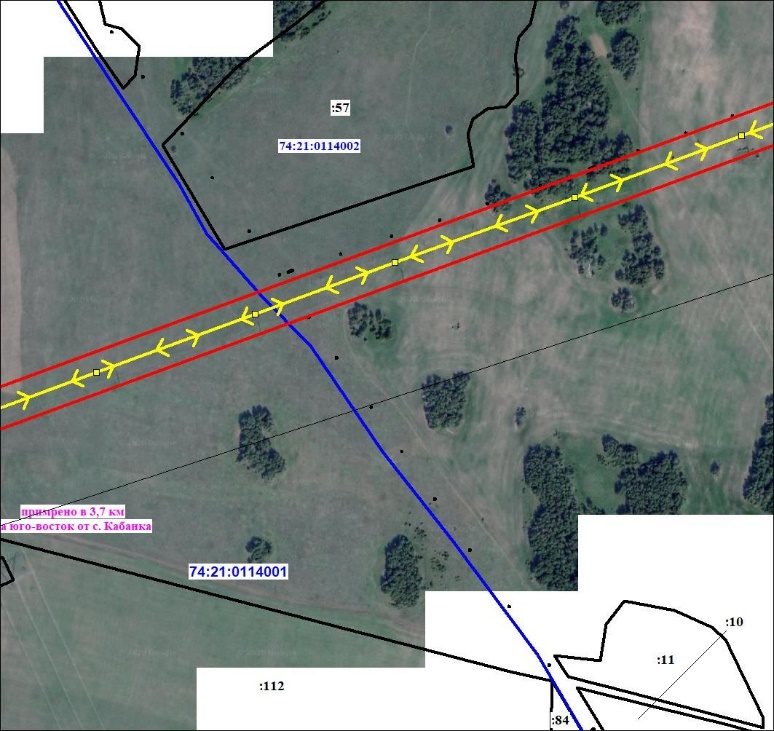 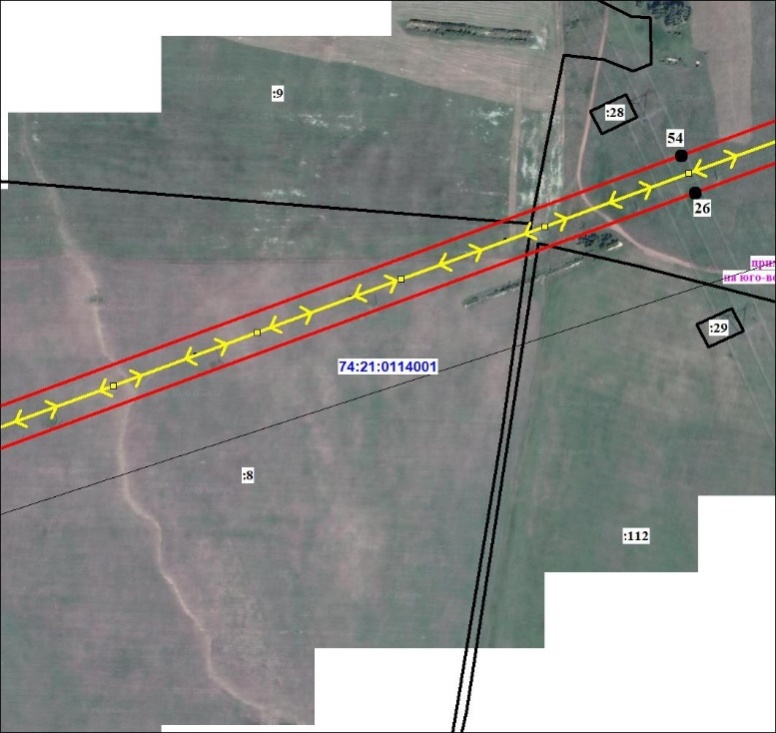 Масштаб 1:5000Используемые условные знаки и обозначения:Условные обозначения представлены на листе 8Подпись	Морева М. О.	Дата 13 августа 2020 г.Место для оттиска печати (при наличии) лица, составившего описание местоположения границ объектаПлан границ объектаВыносной лист № 16-17, 19, 21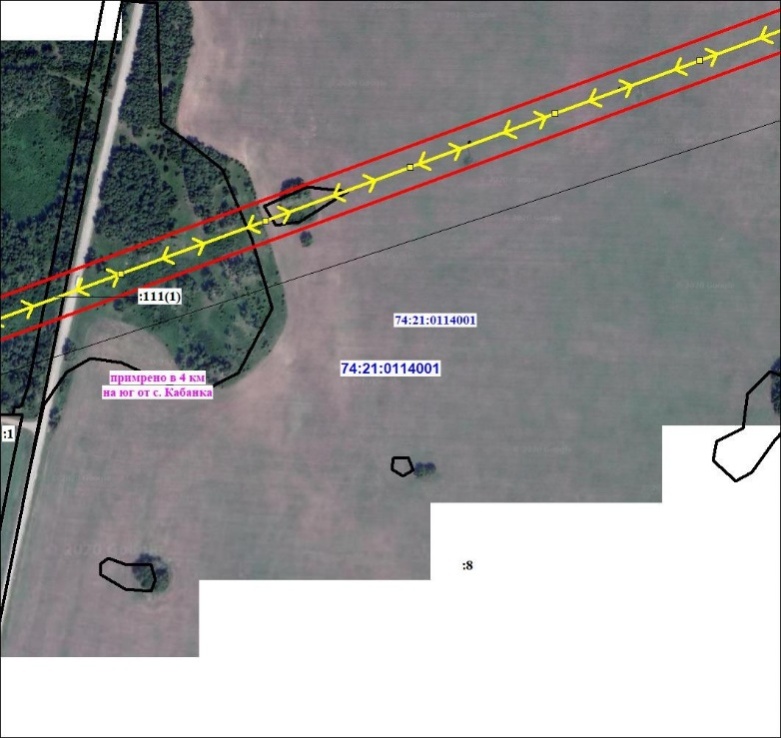 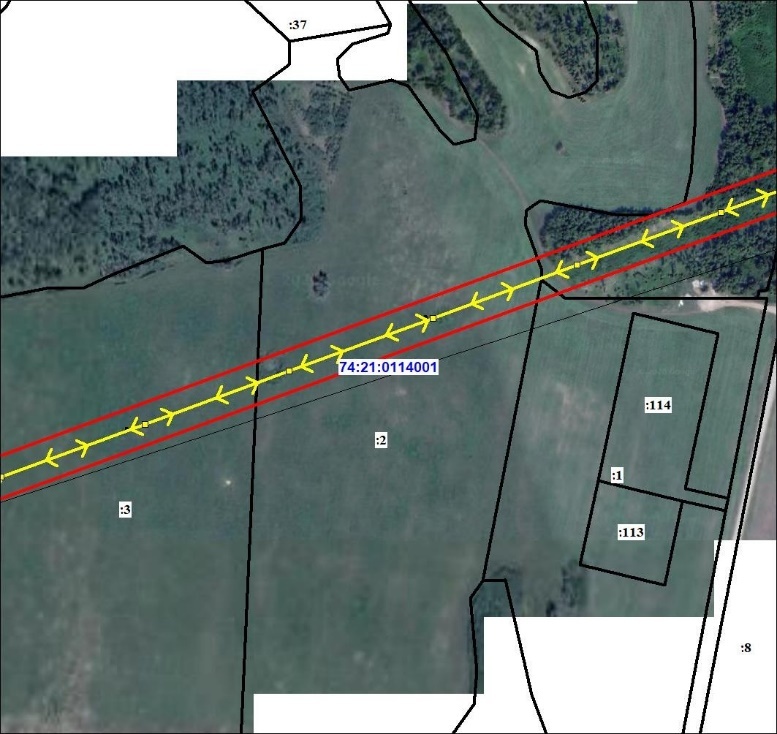 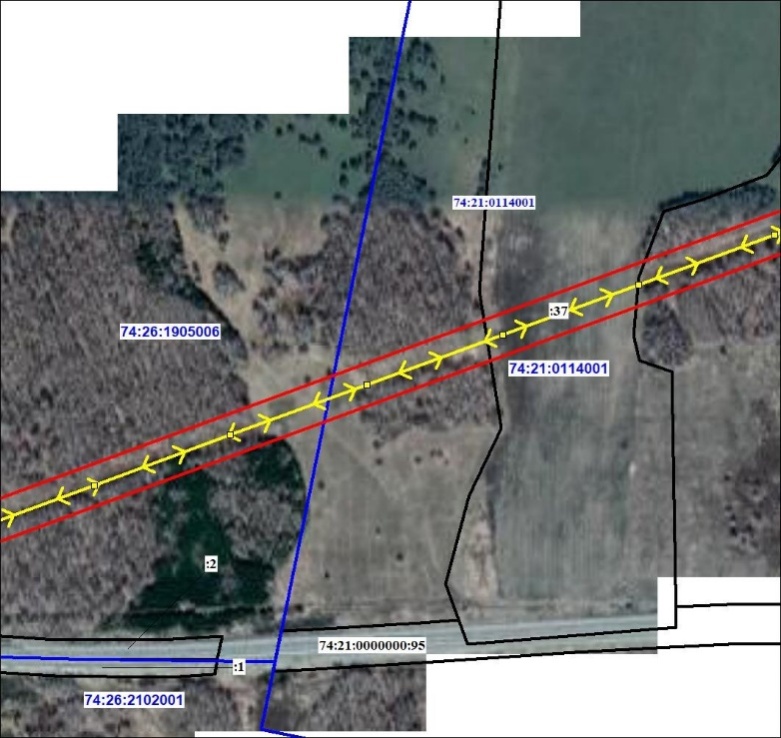 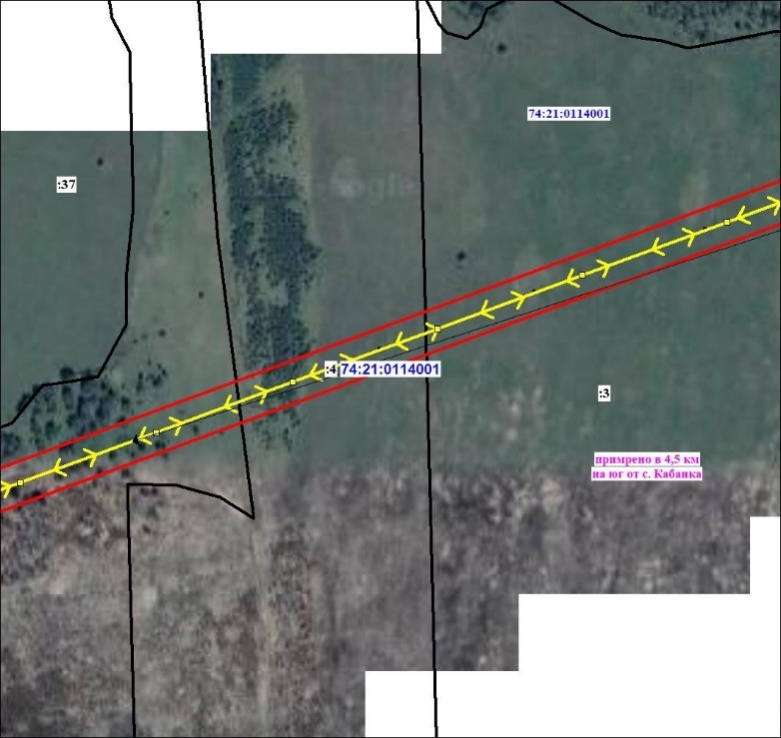 Масштаб 1:5000Используемые условные знаки и обозначения:Условные обозначения представлены на листе 8Подпись	Морева М. О.	Дата 13 августа 2020 г.Место для оттиска печати (при наличии) лица, составившего описание местоположения границ объекта